VSTUPNÍ ČÁSTNázev moduluSoftwarové inženýrstvíKód modulu18-m-4/AD92Typ vzděláváníOdborné vzděláváníTyp moduluodborný teoretickýVyužitelnost vzdělávacího moduluKategorie dosaženého vzděláníM (EQF úroveň 4)Skupiny oborů18 - Informatické oboryKomplexní úlohaMetody hodnocení kvality softwaruObory vzdělání - poznámky18-20-M/01 – Informační technologieDélka modulu (počet hodin)20Poznámka k délce moduluPlatnost modulu od30. 04. 2020Platnost modulu doVstupní předpokladyZákladní znalosti z oblasti informačních systémů. JÁDRO MODULUCharakteristika moduluModul představuje základní pojmy softwarového (SW) inženrství. Obecně seznamuje s inženýrským přístupem na příkladech SW fyziky, kvantitativního hodnocení, možného ekonomického hodnocení a příkladech častých chyb softwaru.Očekávané výsledky učeníŽák:definuje pojem softwarové inženýrství;popíše aspekty kvality programu (vnější i vnitřní);uvede (včetně příkladu) nejčastější chyby SW (z hlediska syntaxe, sémantiky i pragmatického významu – validace, verifikace);definuje na příkladu složitosti projektu v oblasti návrhu SW;uvede využití ekonomických pojmů ROI (return of investement - návratnost investic) a opportunity cost (cena příležitosti).(RVP) kompetence:Programovat a vyvíjet uživatelská, databázová a webová řešení (algoritmizovali úlohy a tvořili aplikace)Usilovat o nejvyšší kvalitu své práce, výrobků nebo služeb (dodržovali stanovené normy (standardy) a předpisy související se systémem řízení jakosti zavedeným na pracovišti)Jednat ekonomicky a v souladu se strategií udržitelného rozvoje (znali význam, účel a užitečnost vykonávané práce, její finanční, popř. společenské ohodnocení)Obsah vzdělávání (rozpis učiva)Softwarové inženýrstvíAspekty kvality programuČasové hledisko složitosti projektu návrhu SWNávratnost investic (ROI)Cena příležitosti (Opportunity cost)Učební činnosti žáků a strategie výukyMetody názorně demonstrační:definice SW inženýrství (postupný výklad známějších pojmů SW, inženýr, fyzika, empirická věda…);příklady reálných aplikací SW fyziky;ukázka vyjádření hodnocení kódu vzhledem k jeho délce (MLOC - 1000 řádků kódu).Metody praktické:ukázka výpočtu ROI;vyhledání možných rizik a jejich zařazení do mapy rizik;sestavení auditního postupu na konkrétní oblast zabezpečení.Žáci v rámci praktické výuky provádí následující činnosti:výpočet ROIzhodnocení předloženého projektu z hlediska hodnocení Putnamovy rovnice.Zařazení do učebního plánu, ročníkInformační systémy - 3. ročníkVÝSTUPNÍ ČÁSTZpůsob ověřování dosažených výsledkůVýsledky jsou ověřeny výstupní prací a obhajobou na reálném příkladu SW. Výstupy jsou určeny v týmu jednotlivým žákům, kde každý žák plní 5 podúkolů. Tzn., pojem definuje (např. 2. žák "pojem validace - Ověření správnosti programu ze sémantického a syntaktického hlediska") + na reálném SW předvede (např. validaci automatickým validátorem W3C (https://validator.w3.org/) a vysvětlí správnost syntaxe některého z příkazů) --> získá za tuto část (1 z 5) úkolu maximálních 5 bodů. žák - definice SW inženýrství, 4x aspekty strukturovaného programovánížák - 4 x aspekty kvality programu, pojmy validace a verifikacežák - ukazatel ROI  definice, výpočet; ukazatel Opportunity cost; další možné ekonomické ukazateležák - definice SW fyziky jako empirické vědy, popis zjednodušené Putnamovy rovnice, náčrt a popis grafu závislosti kvalita/časKritéria hodnoceníKaždý žák týmu je hodnocen samostatně. Je hodnocen z 5 úkolů (viz kvantifikace výstupů) 0 až 5 body (tzn. maximálně 25 bodů). Body všech žáků v týmu se sčítají. Hodnocení je splnil - nesplnil.Pro splnění modulu žák musí získat minimálně 15 bodů. Doporučená literaturaWIEGERS, Karl Eugene. Požadavky na software. Brno: Computer Press, 2008. ISBN 978-80-251-1877-1.SOMMERVILLE, Ian. Softwarové inženýrství. Brno: Computer Press, 2013. ISBN 978-80-251-3826-7.SOCHOR, Jiří a Jaroslav RÁČEK. Softwarová fyzika. Brno, 2016. Dostupné také z: https://is.muni.cz/el/1433/jaro2016/PA179/um/tp_12_sw_fyzika.pdfPoznámkyObsahové upřesněníOV RVP - Odborné vzdělávání ve vztahu k RVPMateriál vznikl v rámci projektu Modernizace odborného vzdělávání (MOV), který byl spolufinancován z Evropských strukturálních a investičních fondů a jehož realizaci zajišťoval Národní pedagogický institut České republiky. Autorem materiálu a všech jeho částí, není-li uvedeno jinak, je Miroslav Široký. Creative Commons CC BY SA 4.0 – Uveďte původ – Zachovejte licenci 4.0 Mezinárodní.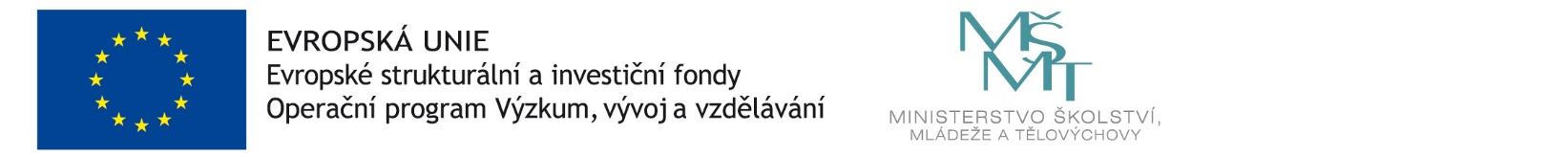 